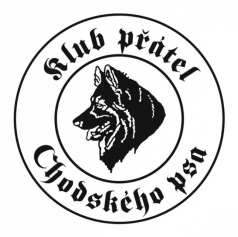 CHODSKÝ STOPAŘSKÝ ZÁVODPROPOZICEKonání: 14. červen 2020Pořadatelský výbor: KK Budišov nad BudišovkouMísto akce: cvičiště KK Budišov (GPS níže)Vedoucí akce: Jana FoltýnováVedoucí stop: Jan FoltýnKladeči: Jaroslav MenčíkRozhodčí: Karel Sedláček, Věra HruškováPrezence: 7.30 – 8.00Začátek závodu: 8.30	předpokládaný konec 16.00Zdravotní a veterinární služba: MVDr. Martina MrňováKategorie: A/ ZM – stopa vlastní, 15min stará, 150 kroků, 1x lomená v pravém úhlu, 1 předmět stopu   ukončuje, 50 bodů   (pro psy bez zkoušky, max. zk.ZM)B/ ZVV1 – stopa vlastní, 30min stará, 300 kroků, 2x lomená v pravém úhlu, 1předmět na stopě, 2ukončuje, 100bodů (max. zk. ZVV1, IGP1, FPr1)C/ FPr3 – stopa cizí, 60min stará, 600kroků, 5úseků, 4lomy, 3předměty kladeče, 100 bodů (bez omezení)Podmínky účasti: platná přihláška, OP s platným očkováním, výkonnostní knížka Startovné:1/ člen KPCHP (tzn. s platným průkazem člena): 300,-                                                                 2/ nečlen: 350,-Platba na místě + 50,-ČÚ: 225028063/0800                      VS: 14062020                                   zpráva pro příjemce: příjmení psovoda /počet psů   Občerstvení: oběd v ceně startovného, ostatní formou bufetu na cvičáku  Přihlášky: uzávěrka 7. 6. 2020 Přihlášky zasílejte na e-mail: galova.lenka@centrum.cz, do předmětu uveďte ZÁVOD.  Přijetí přihlášky bude potvrzeno e-mailem a bude akceptována až po přijetí platby. Přihlášku nemusíte kopírovat, postačí, když všechny požadované údaje uvedete v e-mailové zprávě. Kontakt: 737 123 198 (po 19. hodině)Příjezd, parkování, areál: parkování na cvičišti nebo u sportovní haly cca 50m, psi budou odloženi v autech či vlastních odkládačkách, základní občerstvení v klubovně. Areál se nachází za hřištěm/ sportovní halou na těsném okraji města   49.7988483N, 17.6281147E  a je označen i na mapě, pokud si ji podrobněji rozkliknete, orientační bod Bezručova 557 od něj doprava, přerušovaná linka = cesta na cvičákUbytování: pokud by někdo chtěl přijet dřív či později odjet nebo si udělat výlet na celý víkend, je možné si zařídit ubytování ve velmi příjemném  místním autokempu (možnost stravování) www.autokemp.budisov.cz . Je možné stanovat přímo na cvičáku – toto uveďte v přihlášce!!!, případně kontaktujte před akcí!!!Upozornění:účastníci jsou povinni řídit se Řádem na ochranu zvířat každý účastník nese odpovědnost za škody způsobené jím nebo psem a je zodpovědný za bezpečnost a zdraví svého psa, pořadatel neručí za zranění či úhyn psa                                   pes musí mít platné očkování proti vzteklině ne starší než 1rok – majitel předloží při přejímce  výcviku se nesmí zúčastnit psi agresivní vůči lidem nebo psům, nemocní či v rekonvalescenci, feny v druhé polovině březosti (vyjma stop) nebo kojící                                                                                   háravé feny je majitel povinen nahlásit a řídit se pokyny pořadatele                                          každý majitel je povinen uklízet po svém psu exkrementy  PŘIHLÁŠKAJméno psovoda………………………………………………………………………………….Bydliště:  ………………………………………………………………………………………Email……………………………………………………tel…………………………………..Jméno psa………………………………………………nar………………………………..Chovná stanice………………………………………………………………………………. KATEGORIE - zakroužkujte:		A		B		C    Podáním přihlášky souhlasím se zpracováním fotografií a údajů uvedených v přihlášce         